I-	Read the article. John Lennon (1940-1980)John Lennon was one of the Beatles. With Paul McCartney he wrote some of the greatest songs of the 20th century.John Lennon had an unhappy childhood. His father left home when he was five. His mother couldn't bring him up, so John lived with his aunt Mimi until he was 19. When he was 17, his mother died in a car accident.He went to Quarry Bank High School in Liverpool. He met George Harrison and Paul McCartney, and in 1960 they started a band called the Beatles.The Beatles recorded their first single 'Love Me Do' in 1962. They became famous in 1963, when they played more than 200 concerts. In 1964 they went to the United States for the first time and played on American television.The Beatles stopped playing concerts in 1966 because the audience made so much noise that nobody could hear the music. But they continued to record songs, and in 1967 they made the album 'Sgt Pepper's Lonely Hearts Club Band'. The last album they recorded together was 'Abbey Road'.II- Complete the sentences about John Lennon.	0- John's father left home ____when he was five_______1- His mother died when ________________________________________________________________2- He started the Beatles with Paul and George in ____________________________________________3- The Beatles played more than __________________________________________________________4- The last album they made was _________________________________________________________III- Look at the answers about John Lennon and the Beatles. Complete the questions.	0-	Who __did__ John __live__ with? He lived with his aunt Mimi.1-	How _________ his mother __________? She died in a car accident.2-	Where __________ John __________ to school? Quarry Bank High school in Liverpool.3-	When __________ the Beatles __________? They started in 1960.4-	When __________ they first __________ to the United States? In 1964.5-	Why__________ they __________ playing live concerts? Because the audience made too much noise.IV- Complete the sentences with the correct adjective from the box.		hard	important	busy	expensive	hard-working	proud	passionate0-	Your brother is always studying – he’s very  hard-working  .1-	Please listen carefully – this is                          .2-	I don’t like maths – it’s too                          .3-	I passed all my exams with A grades – I feel very                          .4-	My best friend loves to laugh, but she also cries a lot – she’s                          .5-	I can’t help you now – I’m                          .6-	My dad couldn't buy the car – It’s                           .V- Complete the sentences with Past Simple form of the verbs in brackets. 	0-	My mother       studied       (study) Business at university.1-	When                          (be) your grandparents born?2-	Oprah’s parents                          (be) very poor.3-	I                          (not start) school when I was five.4-	My brother                          (catch) the train this morning.5-	Why                          you                          (want) a new computer?6-	Who                          he                          (interview) last week?Collège des Dominicaines de notre Dame de la Délivrande – Araya-Classe : 6e                                                                   Mars 2020 – 2ème semaineNom : ________________________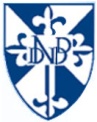 